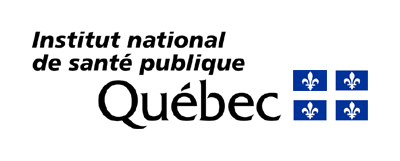 Date de l’audit :      Établissement :     Lieu géographique de l’audit :      Secteur de l’audit :      Cocher dans la case appropriée le niveau de résultat soit :Élément observé : 	Indique que la réponse satisfait aux exigences de la norme ou de l’avis d’expert ou encore qu’il n’y a pas d’écart de constaté.Élément observé partiel : 	Indique que la réponse ne satisfait que partiellement aux exigences de la norme ou de l’avis d’expert ou encore qu’il y a des écarts de constatés.Élément non observé : 	Indique que la réponse ne satisfait pas aux exigences de la norme ou de l’avis d’expertN/A : 	Non applicable.Nom de l’auditeur :      Titre d’emploi de la personne auditée :      Principales recommandations :      Activité de baseÉtapes de l’activitéÉléments de conformitéÉlément observéÉlément observé partielÉlément non observéN/A CommentairesPROCESSUS D’ACHAT DES DMÉvaluation du DM en planification d’achatMécanisme de consultation établi avec les services supports suivants :Mécanisme de consultation établi avec les services supports suivants :Mécanisme de consultation établi avec les services supports suivants :Mécanisme de consultation établi avec les services supports suivants :Mécanisme de consultation établi avec les services supports suivants :Mécanisme de consultation établi avec les services supports suivants :PROCESSUS D’ACHAT DES DMÉvaluation du DM en planification d’achat1.1.1	URDM.PROCESSUS D’ACHAT DES DMÉvaluation du DM en planification d’achat1.1.2	Achats.PROCESSUS D’ACHAT DES DMÉvaluation du DM en planification d’achat1.1.3	Gestion des risques.PROCESSUS D’ACHAT DES DMÉvaluation du DM en planification d’achat1.1.4	PCI.PROCESSUS D’ACHAT DES DMÉvaluation du DM en planification d’achat1.1.5	Santé et sécurité au travail.PROCESSUS D’ACHAT DES DMÉvaluation du DM en planification d’achat1.1.6	Génie biomédical ou installations matérielles (service responsable de l’entretien et de la réparation de l’équipement médical).PROCESSUS D’ACHAT DES DMVérification des instructions du fabricantAssurance que les éléments suivants sont vérifiés :Assurance que les éléments suivants sont vérifiés :Assurance que les éléments suivants sont vérifiés :Assurance que les éléments suivants sont vérifiés :Assurance que les éléments suivants sont vérifiés :Assurance que les éléments suivants sont vérifiés :PROCESSUS D’ACHAT DES DMVérification des instructions du fabricantPrésence de l’information sur le DM acheté dans les instructions du fabricant.PROCESSUS D’ACHAT DES DMVérification des instructions du fabricantInstructions lisibles et compréhensibles.PROCESSUS D’ACHAT DES DMVérification des instructions du fabricantPrécisions, s’il y a lieu, sur les pièces à démonter et les instructions de démontage.PROCESSUS D’ACHAT DES DMVérification des instructions du fabricantAssurance de ressources humaines, matérielles et physiques en place pour assurer le retraitement adéquat du DM.PROCESSUS D’ACHAT DES DMVérification des instructions du fabricantPrécision sur les exigences en matière de retraitement (préparation au point d’utilisation, nettoyage, désinfection, séchage, inspection, entretien, vérification, conditionnement, stérilisation et entreposage).PROCESSUS D’ACHAT DES DMVérification des instructions du fabricantPrécision sur les solutions de retraitement et sur la compatibilité avec les appareils de lavage mécanique et les agents stérilisants à utiliser.PROCESSUS D’ACHAT DES DMVérification des instructions du fabricantPrécision sur la limite du nombre de retraitements, s’il y a lieu.PROCESSUS D’ACHAT DES DMVérification des instructions du fabricantPrécision sur la possibilité de dégradation, s’il y a lieu.PROCESSUS D’ACHAT DES DM1.3	Exigences particulières face au fabricant1.3.1	Confirmation écrite attestant que les instructions de retraitement ont été validées.PROCESSUS D’ACHAT DES DM1.3	Exigences particulières face au fabricant1.3.2	Mécanisme prévu pour obtenir des informations supplémentaire si instructions de retraitement incomplètes ou imprécises.PROCESSUS D’ACHAT DES DM1.3	Exigences particulières face au fabricant1.3.3	Mécanisme prévu pour aviser Santé Canada en cas d’impossibilité d’obtenir des instructions adéquates.2	PROCESSUS D’EMPRUNT DES DMRéception d’un DM emprunté et réutilisableUtilisation des huit sections du formulaire intitulé : Éléments à contrôler lors de la réception d’un DM emprunté et réutilisable :Utilisation des huit sections du formulaire intitulé : Éléments à contrôler lors de la réception d’un DM emprunté et réutilisable :Utilisation des huit sections du formulaire intitulé : Éléments à contrôler lors de la réception d’un DM emprunté et réutilisable :Utilisation des huit sections du formulaire intitulé : Éléments à contrôler lors de la réception d’un DM emprunté et réutilisable :Utilisation des huit sections du formulaire intitulé : Éléments à contrôler lors de la réception d’un DM emprunté et réutilisable :Utilisation des huit sections du formulaire intitulé : Éléments à contrôler lors de la réception d’un DM emprunté et réutilisable :2	PROCESSUS D’EMPRUNT DES DMRéception d’un DM emprunté et réutilisableSécurité du DM ou de l’ensemble d’instruments.2	PROCESSUS D’EMPRUNT DES DMRéception d’un DM emprunté et réutilisableIntégrité du DM ou de l’ensemble d’instruments.2	PROCESSUS D’EMPRUNT DES DMRéception d’un DM emprunté et réutilisableInformations sur le nettoyage du DM ou de l’ensemble d’instruments.2	PROCESSUS D’EMPRUNT DES DMRéception d’un DM emprunté et réutilisableContenant d’emballage du DM ou de l’ensemble d’instruments.2	PROCESSUS D’EMPRUNT DES DMRéception d’un DM emprunté et réutilisableStérilisation du DM ou de l’ensemble d’instruments.2	PROCESSUS D’EMPRUNT DES DMRéception d’un DM emprunté et réutilisableEntreposage du DM ou de l’ensemble d’instruments.2	PROCESSUS D’EMPRUNT DES DMRéception d’un DM emprunté et réutilisableAutres particularités.2	PROCESSUS D’EMPRUNT DES DMRéception d’un DM emprunté et réutilisableAssurance qualité de l’établissement de santé receveur.3. 	RDMPré-nettoyage, inspection sommaire et transport des DM contaminésPendant l’intervention :Pendant l’intervention :Pendant l’intervention :Pendant l’intervention :Pendant l’intervention :Pendant l’intervention :3. 	RDMPré-nettoyage, inspection sommaire et transport des DM contaminésTraces visibles de souillures éliminées.3. 	RDMPré-nettoyage, inspection sommaire et transport des DM contaminésDM avec lumières rincées immédiatement avec de l’eau stérile.3. 	RDMPré-nettoyage, inspection sommaire et transport des DM contaminésDM défectueux mis à part dès que constaté et information acheminée.3. 	RDMPré-nettoyage, inspection sommaire et transport des DM contaminésÀ la fin de l’intervention :À la fin de l’intervention :À la fin de l’intervention :À la fin de l’intervention :À la fin de l’intervention :À la fin de l’intervention :3. 	RDMPré-nettoyage, inspection sommaire et transport des DM contaminésObjets pointus et tranchants à usage unique retirés et disposés dans un contenant prévu à cet effet.3. 	RDMPré-nettoyage, inspection sommaire et transport des DM contaminésObjets pointus et tranchants réutilisables placés à part.3. 	RDMPré-nettoyage, inspection sommaire et transport des DM contaminésContenants réutilisables vidés de leur contenu.3. 	RDMPré-nettoyage, inspection sommaire et transport des DM contaminésObjets délicats placés à part.3. 	RDMPré-nettoyage, inspection sommaire et transport des DM contaminésDM non immersibles placés à part.3. 	RDMPré-nettoyage, inspection sommaire et transport des DM contaminésDM lourds placés au fond des plateaux.3. 	RDMPré-nettoyage, inspection sommaire et transport des DM contaminésDM rincés avant le transport ou conservés humides avec une serviette ou un produit à cet effet.3. 	RDMPré-nettoyage, inspection sommaire et transport des DM contaminésTransport vers la zone de décontamination :Transport vers la zone de décontamination :Transport vers la zone de décontamination :Transport vers la zone de décontamination :Transport vers la zone de décontamination :Transport vers la zone de décontamination :3. 	RDMPré-nettoyage, inspection sommaire et transport des DM contaminésDM placés dans un chariot ou un contenant de transport.3. 	RDMPré-nettoyage, inspection sommaire et transport des DM contaminésCouverture totale et hermétique des DM assurée.3. 	RDMPré-nettoyage, inspection sommaire et transport des DM contaminésMatériau du chariot ou du contenant résistant aux solutions désinfectantes utilisées.3. 	RDMPré-nettoyage, inspection sommaire et transport des DM contaminésChariot ou contenant identifié comme contaminé.3. 	RDMPré-nettoyage, inspection sommaire et transport des DM contaminésChariot transporté selon une voie désignée, évitant les zones de soins et d’entreposage de matériel stérile.3. 	RDMPré-nettoyage, inspection sommaire et transport des DM contaminésChariot désinfecté après avoir été vidé de son contenu.3. 	RDMPré-nettoyage, inspection sommaire et transport des DM contaminésSi transport externe des DM contaminés :Si transport externe des DM contaminés :Si transport externe des DM contaminés :Si transport externe des DM contaminés :Si transport externe des DM contaminés :Si transport externe des DM contaminés :3. 	RDMPré-nettoyage, inspection sommaire et transport des DM contaminésMesures définies pour les contenants de transport, les chariots de transport, les véhicules routiers et le trajet réservé aux chariots de matériel contaminé.3. 	RDMRéception, tri et démontageDM contaminés triés et inspectés sommairement.3. 	RDMRéception, tri et démontageIdentification des DM avec lumière et irrigation.3. 	RDMRéception, tri et démontageUtilisation d’une brosse adéquate.3. 	RDMRéception, tri et démontageDémontage des DM multi-pièces.3. 	RDMRéception, tri et démontageAccessibilité à des graphiques ou schémas pour le démontage.3. 	RDMRéception, tri et démontageDate de mise à jour présente sur ces documents.3. 	RDMRéception, tri et démontageIdentification des DM ayant besoin d’un nettoyage manuel complet.3. 	RDMTrempage et nettoyageDM mono-pièces et multi-pièces placés dans une solution de trempage (eau et détergent enzymatique).3. 	RDMTrempage et nettoyageDM présentant des difficultés de nettoyage placés dans un appareil de nettoyage ultrasonique.3. 	RDMTrempage et nettoyageDM immersibles placés dans l’appareil de lavage mécanique.3. 	RDMTrempage et nettoyageDM non immersibles nettoyés manuellement.3. 	RDMTrempage et nettoyageAppareil de lavage mécanique :Appareil de lavage mécanique :Appareil de lavage mécanique :Appareil de lavage mécanique :Appareil de lavage mécanique :Appareil de lavage mécanique :3. 	RDMTrempage et nettoyageDM placés ouverts et désassemblés.3. 	RDMTrempage et nettoyageChoix du chariot approprié selon les DM traités.3. 	RDMTrempage et nettoyageCycle adéquat sélectionné selon les DM traités.3. 	RDMTrempage et nettoyagePlateaux d’instruments non empilés.3. 	RDMTrempage et nettoyageDM avec surfaces concaves vers le bas.3. 	RDMTrempage et nettoyageDispositifs creux placés sur des tubulures prévues à cet effet.3. 	RDMTrempage et nettoyageExposition de toutes les surfaces des DM à l’action mécanique et à la pulvérisation de l’appareil de lavage mécanique.3. 	RDMTrempage et nettoyageDM et pièces de petite taille placés dans un contenant de treillis métallique.3. 	RDMTrempage et nettoyageNettoyage ultrasonique :Nettoyage ultrasonique :Nettoyage ultrasonique :Nettoyage ultrasonique :Nettoyage ultrasonique :Nettoyage ultrasonique :3. 	RDMTrempage et nettoyageGrosses souillures éliminées avant l’immersion.3. 	RDMTrempage et nettoyageHomogénéité des métaux immergés.3. 	RDMTrempage et nettoyageCharge configurée et durée de cycle selon les instructions du fabricant.3. 	RDMTrempage et nettoyageAbsence de DM en aluminium, porcelaine ou céramique.3. 	RDMTrempage et nettoyageProduit de nettoyage recommandé par le fabricant.3. 	RDMTrempage et nettoyageDM complètement immergés.3. 	RDMTrempage et nettoyageCouvercle fermé pendant le fonctionnement.3. 	RDMTrempage et nettoyageSolution nettoyante renouvelée selon les instructions du fabricant.3. 	RDMTrempage et nettoyageNettoyage manuel :Nettoyage manuel :Nettoyage manuel :Nettoyage manuel :Nettoyage manuel :Nettoyage manuel :3. 	RDMTrempage et nettoyageUtilisation d’un linge doux et sans charpie.3. 	RDMTrempage et nettoyageLinge trempé dans une solution détergente (eau et détergent enzymatique).3. 	RDMTrempage et nettoyageAction mécanique vigoureuse sur toutes les surfaces :des moins souillées vers les plus souillées;du haut vers le bas si DM de grande taille;rinçage deux fois avec de l’eau purifiée.3. 	RDM3.4	Désinfection3.4.1	Phase de désinfection thermique programmée sur l’appareil de nettoyage mécanique.3. 	RDM3.4	Désinfection3.4.2	Informité de la valeur Aₒ et corrélation température/temps.3. 	RDM3.5	Rinçage3.5.1	Phase de rinçage avec eau purifiée programmée sur l’appareil de nettoyage mécanique.3. 	RDM3.5	Rinçage3.5.2	Disponibilité d’eau stérile pour le rinçage des lumières de dispositifs intravasculaires.3. 	RDM3.5	Rinçage3.5.3	Rinçage avec une quantité suffisante d’eau purifiée en situation de nettoyage manuel.3. 	RDM3.6	Séchage et inspectionPhase de séchage programmée sur l’appareil de nettoyage mécanique, (si intégrée à l’appareil).3. 	RDM3.6	Séchage et inspectionTransport au séchoir de façon « propre » si cette phase n’est pas intégrée à l’appareil de nettoyage mécanique.3. 	RDM3.6	Séchage et inspectionSéchage manuel avec linge adéquat (propre, doux et exempt de charpie) si absence de séchage automatique.3. 	RDM3.6	Séchage et inspectionLumières asséchées avec l’air comprimé de nature médicale.3. 	RDM3.7	Lubrification3.7.1	Compatibilité du lubrifiant avec le DM.3. 	RDM3.7	Lubrification3.7.2	Compatibilité du lubrifiant avec l’agent stérilisant utilisé.3. 	RDM3.7	LubrificationSi lubrification intégrée à l’appareil de nettoyage mécanique :Si lubrification intégrée à l’appareil de nettoyage mécanique :Si lubrification intégrée à l’appareil de nettoyage mécanique :Si lubrification intégrée à l’appareil de nettoyage mécanique :Si lubrification intégrée à l’appareil de nettoyage mécanique :Si lubrification intégrée à l’appareil de nettoyage mécanique :3. 	RDM3.7	Lubrification3.7.3	Phase programmée sur l’appareil.3. 	RDM3.7	LubrificationSi lubrification manuelle :Si lubrification manuelle :Si lubrification manuelle :Si lubrification manuelle :Si lubrification manuelle :Si lubrification manuelle :3. 	RDM3.7	Lubrification3.7.4	DM désinfecté et asséché avant son immersion.3. 	RDM3.7	Lubrification3.7.5	Traces visibles de souillures et de rouille éliminées.3. 	RDM3.7	Lubrification3.7.6.	Composantes du DM desserrées ou démontées si requis.3. 	RDM3.7	Lubrification3.7.7	Absence de rinçage après la lubrification.3. 	RDM3.7	Lubrification3.7.8	Contenant de lubrifiant recouvert si non utilisé.3. 	RDM3.7	Lubrification3.7.9	Information présente sur la date de péremption du lubrifiant.3. 	RDM3.8	Inspection, remontage et assemblageInspection des éléments suivants :Inspection des éléments suivants :Inspection des éléments suivants :Inspection des éléments suivants :Inspection des éléments suivants :Inspection des éléments suivants :3. 	RDM3.8	Inspection, remontage et assemblage3.8.1	État des charnières et des joints.3. 	RDM3.8	Inspection, remontage et assemblage3.8.2	Alignement des mâchoires et des dents.3. 	RDM3.8	Inspection, remontage et assemblage3.8.3	Alignement et fonctionnement des crémaillères.3. 	RDM3.8	Inspection, remontage et assemblage3.8.4	Bon affûtage des tranchants.3. 	RDM3.8	Inspection, remontage et assemblage3.8.5	DM complet et fonctionnel.3. 	RDM3.8	Inspection, remontage et assemblage3.8.6	DM propre (absence de souillures visibles).3. 	RDM3.8	Inspection, remontage et assemblageRemontage :Remontage :Remontage :Remontage :Remontage :Remontage :3. 	RDM3.8	Inspection, remontage et assemblage3.8.7	DM démontés ou desserrés si requis.3. 	RDM3.8	Inspection, remontage et assemblage3.8.8	Rochets et soupapes en position ouverte.3. 	RDM3.8	Inspection, remontage et assemblage3.8.9	Assurance de non obstruction des lumières.3. 	RDM3.8	Inspection, remontage et assemblage3.8.10	Lumières de moins de 5 mm de diamètre humidifiées avec de l’eau stérile.3. 	RDM3.8	Inspection, remontage et assemblage3.8.11	Pistons des seringues et du corps de pompe retirés.3. 	RDM3.8	Inspection, remontage et assemblage3.8.12	Obturateurs ou stylets retirés, s’il y a lieu.3. 	RDM3.8	Inspection, remontage et assemblageAssemblage :Assemblage :Assemblage :Assemblage :Assemblage :Assemblage :3. 	RDM3.8	Inspection, remontage et assemblage3.8.13	Accessibilité de documents clairs et concis (informatisés ou manuels).3. 	RDM3.8	Inspection, remontage et assemblage3.8.14	Présence de la date de mise à jour de ces documents.3. 	RDM3.9	Emballage3.9.1	Indicateur chimique interne dans chacun des emballages.3. 	RDM3.9	Emballage3.9.2	DM placés ouverts, déverrouillés ou démontés.3. 	RDM3.9	Emballage3.9.3	Présence d’un fond grillagé ou d’un contenant rigide pour les ensembles d’instruments.3. 	RDM3.9	Emballage3.9.4	Masse des DM uniformément répartie.3. 	RDM3.9	Emballage3.9.5	Poids des instruments n’excédant pas 7 kilos.3. 	RDM3.9	Emballage3.9.6	Poids des instruments et du contenant n’excédant pas 10 kilos.3. 	RDM3.9	Emballage3.9.7	Bassins empilables séparés par un matériau absorbant.3. 	RDM3.9	Emballage3.9.8	Ensemble de bassins empilables ne dépassant pas
3 kilos.3. 	RDM3.9	Emballage3.9.9	Absence de bassins ou d’instruments dans les paquets de textiles.3. 	RDM3.9	Emballage3.9.10	Température des emballages textiles de 20 à 23 ᵒC avant la stérilisation.3. 	RDM3.9	Emballage3.9.11	Identification du contenu présente sur chaque emballage.3. 	RDM3.9	Emballage3.9.12	Présence des initiales du préposé sur chaque emballage.3. 	RDM3.9	Emballage3.9.13	Indicateur chimique externe sur chaque emballage.3. 	RDM3.9	Emballage3.9.14	Étiquette de contrôle de charge présente sur chaque emballage.3. 	RDM3.9	Emballage3.9.15	Présence des quatre éléments suivants sur l’étiquette de contrôle de charge :numéro du stérilisateur;numéro de la charge;date de la charge (journée julienne);date de péremption.3. 	RDM3.10	Stérilisation, inspection, chargement, déchargement et validationContenu de chacune des charges enregistré dans le registre des opérations.3. 	RDM3.10	Stérilisation, inspection, chargement, déchargement et validationChargement :Chargement :Chargement :Chargement :Chargement :Chargement :3. 	RDM3.10	Stérilisation, inspection, chargement, déchargement et validation3.10.2	Paquets de textile posés sur le côté et de manière lâche.3. 	RDM3.10	Stérilisation, inspection, chargement, déchargement et validation3.10.3 	Pochettes de stérilisation non empilées et placées selon les recommandations du fabricant.3. 	RDM3.10	Stérilisation, inspection, chargement, déchargement et validation3.10.4	Objets de métal éloignés des objets de textile.3. 	RDM3.10	Stérilisation, inspection, chargement, déchargement et validation3.10.5	DM de chirurgie lourds posés à plat sur la tablette du stérilisateur.3. 	RDM3.10	Stérilisation, inspection, chargement, déchargement et validation3.10.6	Objets concaves placés sur le côté.3. 	RDM3.10	Stérilisation, inspection, chargement, déchargement et validation3.10.7	Contenants rigides non empilés, sauf si autorisé par le fabricant.3. 	RDM3.10	Stérilisation, inspection, chargement, déchargement et validationDéchargement du stérilisateur :Déchargement du stérilisateur :Déchargement du stérilisateur :Déchargement du stérilisateur :Déchargement du stérilisateur :Déchargement du stérilisateur :3. 	RDM3.10	Stérilisation, inspection, chargement, déchargement et validation3.10.8	Porte du stérilisateur à la vapeur entrouverte avant de débuter la période de refroidissement.3. 	RDM3.10	Stérilisation, inspection, chargement, déchargement et validationValidation de la stérilisation :Validation de la stérilisation :Validation de la stérilisation :Validation de la stérilisation :Validation de la stérilisation :Validation de la stérilisation :3. 	RDM3.10	Stérilisation, inspection, chargement, déchargement et validation3.10.9	Paramètres physiques du cycle  de stérilisation validés avant de retirer la charge du stérilisateur.3. 	RDM3.10	Stérilisation, inspection, chargement, déchargement et validation3.10.10	Cycle d’aération complété pour la stérilisation à l’OE avant de manipuler la charge.3. 	RDM3.10	Stérilisation, inspection, chargement, déchargement et validation3.10.11	Manipulation des DM une fois qu’ils ont atteint la température ambiante.3. 	RDM3.10	Stérilisation, inspection, chargement, déchargement et validation3.10.12	Absence de contraste chaud-froid pour les DM stériles.3. 	RDM3.10	Stérilisation, inspection, chargement, déchargement et validation3.10.13	Housse de plastique utilisée uniquement si les paquets stériles ont atteint la température de la pièce.3. 	RDM3.10	Stérilisation, inspection, chargement, déchargement et validation3.10.14	Éléments suivants vérifiés sur chacun des paquets stériles :intégrité et siccité de l’emballage;présence du sceau d’intégrité;présence de l’étiquette de contrôle de charge;réponse adéquate de l’indicateur chimique.3. 	RDM3.10	Stérilisation, inspection, chargement, déchargement et validation3.10.15	Manipulation adéquate des paquets stériles (avec les mains seulement et en les tenant éloignés du corps).3. 	RDM3.10	Stérilisation, inspection, chargement, déchargement et validation3.10.16	Matériel stérile transporté à l’entreposage sur un chariot recouvert.3. 	RDM3.11	Entreposage3.11.1	Accès à l’hygiène des mains (SHA) à l’entrée de la zone d’entreposage.3. 	RDM3.11	Entreposage3.11.2	Température maintenue entre 20 et 23 ᵒC.3. 	RDM3.11	Entreposage3.11.3	Humidité maintenue entre 30 et 60 %.3. 	RDM3.11	Entreposage3.11.4	Absence d’écrasement des paquets.3. 	RDM3.11	Entreposage3.11.5	Tablettes grillagées ou pleines et non poreuses.3. 	RDM3.11	Entreposage3.11.6	Tablettes sans rebords coupants et nettoyables.3. 	RDM3.11	Entreposage3.11.7	Tablettes du haut et du bas obligatoirement pleines.3. 	RDM3.11	Entreposage3.11.8	Tablettes se trouvant à 25 cm du sol, 45 cm du plafond et 5 cm d’un mur extérieur.3. 	RDM3.11	Entreposage3.11.9	Absence de DM stériles sur le sol, les rebords de fenêtre ou sous les éviers.3. 	RDM3.11	Entreposage3.11.10	Absence de contenants d’expédition (boîtes de carton).3. 	RDM3.11	Entreposage3.11.11	Porte et fenêtres fermées.3. 	RDM3.11	Entreposage3.11.12	Absence de personnel non autorisé.3. 	RDM3.12	Manutention du matériel stérile et retour à l’utilisateur3.12.1	Absence de manutention du matériel stérile pendant l’entreposage.3. 	RDM3.12	Manutention du matériel stérile et retour à l’utilisateur3.12.2	Système établi de rotation du matériel.3. 	RDM3.12	Manutention du matériel stérile et retour à l’utilisateurSi système de chariot de cas :3. 	RDM3.12	Manutention du matériel stérile et retour à l’utilisateur3.12.3	Trajet réservé aux chariots de matériel stérile.3. 	RDM3.12	Manutention du matériel stérile et retour à l’utilisateurSi transport externe des DM stériles :3. 	RDM3.12	Manutention du matériel stérile et retour à l’utilisateur3.12.4	Mesures définies pour les contenants de transport, les chariots de transport, les véhicules routiers et le trajet réservé aux chariots de matériel stérile.4.	ASSURANCE DE LA STÉRILITÉ DES DMSurveillance régulière des paramètres physiques4.1.1	Paramètres physiques validés par l’opérateur avant la mise en marche d’un cycle subséquent.4.	ASSURANCE DE LA STÉRILITÉ DES DMSurveillance régulière des paramètres physiques4.1.2	Initiales de l’opérateur apposées sur la charte ou approbation par voie électronique.4.	ASSURANCE DE LA STÉRILITÉ DES DMSurveillance régulière des indicateurs chimiques4.2.1	Réponse adéquate de l’indicateur chimique externe validée après la stérilisation.4.	ASSURANCE DE LA STÉRILITÉ DES DMSurveillance régulière des indicateurs chimiques4.2.2	Réponse adéquate de l’indicateur chimique interne validée après l’ouverture du paquet stérile.4.	ASSURANCE DE LA STÉRILITÉ DES DM4.3	Surveillance régulière du test de l’élimination de l’air4.3.1	Présence de ce test à chaque jour où un stérilisateur à la vapeur est utilisé.4.	ASSURANCE DE LA STÉRILITÉ DES DM4.3	Surveillance régulière du test de l’élimination de l’air4.3.2	Stérilisateur préchauffé au besoin avant la mise en place du procédé d’essai.4.	ASSURANCE DE LA STÉRILITÉ DES DM4.3	Surveillance régulière du test de l’élimination de l’air4.3.3	Procédé d’essai placé dans la partie inférieure du stérilisateur, le plus près possible du drain.4.	ASSURANCE DE LA STÉRILITÉ DES DM4.3	Surveillance régulière du test de l’élimination de l’air4.3.4	Feuille Bowie-Dick placée à l’horizontale.4.	ASSURANCE DE LA STÉRILITÉ DES DM4.3	Surveillance régulière du test de l’élimination de l’air4.3.5	Chambre vide de tout objet autre que le procédé d’essai.4.	ASSURANCE DE LA STÉRILITÉ DES DM4.3	Surveillance régulière du test de l’élimination de l’air4.3.6	Paramètres du cycle exigés par le fabricant respectés.4.	ASSURANCE DE LA STÉRILITÉ DES DM4.3	Surveillance régulière du test de l’élimination de l’air4.3.7	Indicateur chimique recueilli une fois le cycle complété.4.	ASSURANCE DE LA STÉRILITÉ DES DM4.3	Surveillance régulière du test de l’élimination de l’air4.3.8	Indicateur chimique interprété selon les instructions du fabricant.4.	ASSURANCE DE LA STÉRILITÉ DES DM4.4	Surveillance régulière des indicateurs biologiques4.4.1	Fréquence du dispositif de procédé d’essai selon les instructions du fabricant.4.	ASSURANCE DE LA STÉRILITÉ DES DM4.4	Surveillance régulière des indicateurs biologiques4.4.2	Dispositif de procédé d’essai placé selon les instructions du fabricant.4.	ASSURANCE DE LA STÉRILITÉ DES DM4.4	Surveillance régulière des indicateurs biologiques4.4.3	Lien consigné entre l’indicateur biologique et la charge stérilisée.4.	ASSURANCE DE LA STÉRILITÉ DES DM4.4	Surveillance régulière des indicateurs biologiques4.4.4	Indicateur biologique manipulé et incubé selon les instructions du fabricant.4.	ASSURANCE DE LA STÉRILITÉ DES DM4.4	Surveillance régulière des indicateurs biologiques4.4.5	Vérification que la bandelette de spores bactériennes est immergée dans le bouillon de culture.4.	ASSURANCE DE LA STÉRILITÉ DES DM4.4	Surveillance régulière des indicateurs biologiques4.4.6	Indicateurs biologiques témoins incubés selon les instructions du fabricant.4.	ASSURANCE DE LA STÉRILITÉ DES DM4.4	Surveillance régulière des indicateurs biologiques4.4.7	Fréquence de vérification établie avant la lecture finale.4.	ASSURANCE DE LA STÉRILITÉ DES DM4.4	Surveillance régulière des indicateurs biologiques4.4.8	Lecture finale effectuée et consignée.4.	ASSURANCE DE LA STÉRILITÉ DES DM4.5	Consignation des résultats d’essaisConservation des éléments suivants :Conservation des éléments suivants :Conservation des éléments suivants :Conservation des éléments suivants :Conservation des éléments suivants :Conservation des éléments suivants :4.	ASSURANCE DE LA STÉRILITÉ DES DM4.5	Consignation des résultats d’essais4.5.1	Étiquette de contrôle de charge.4.	ASSURANCE DE LA STÉRILITÉ DES DM4.5	Consignation des résultats d’essais4.5.2	Contenu de la charge de stérilisation.4.	ASSURANCE DE LA STÉRILITÉ DES DM4.5	Consignation des résultats d’essais4.5.3	Graphiques d’enregistrement des cycles.4.	ASSURANCE DE LA STÉRILITÉ DES DM4.5	Consignation des résultats d’essais4.5.4	Registre de stérilité.4.	ASSURANCE DE LA STÉRILITÉ DES DM4.5	Consignation des résultats d’essais4.5.5	Accès sur place aux résultats d’essai de la dernière année.4.	ASSURANCE DE LA STÉRILITÉ DES DM4.5	Consignation des résultats d’essais4.5.6 	Accès possible aux résultats d’essai des neuf dernières années.		Nombre total d’éléments de conformité audités		Nombre total d’éléments de conformité audités		Nombre total d’éléments de conformité audités		Nombre total d’éléments de conformité audités